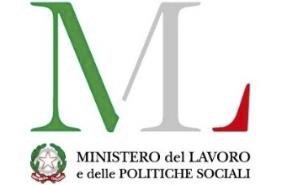 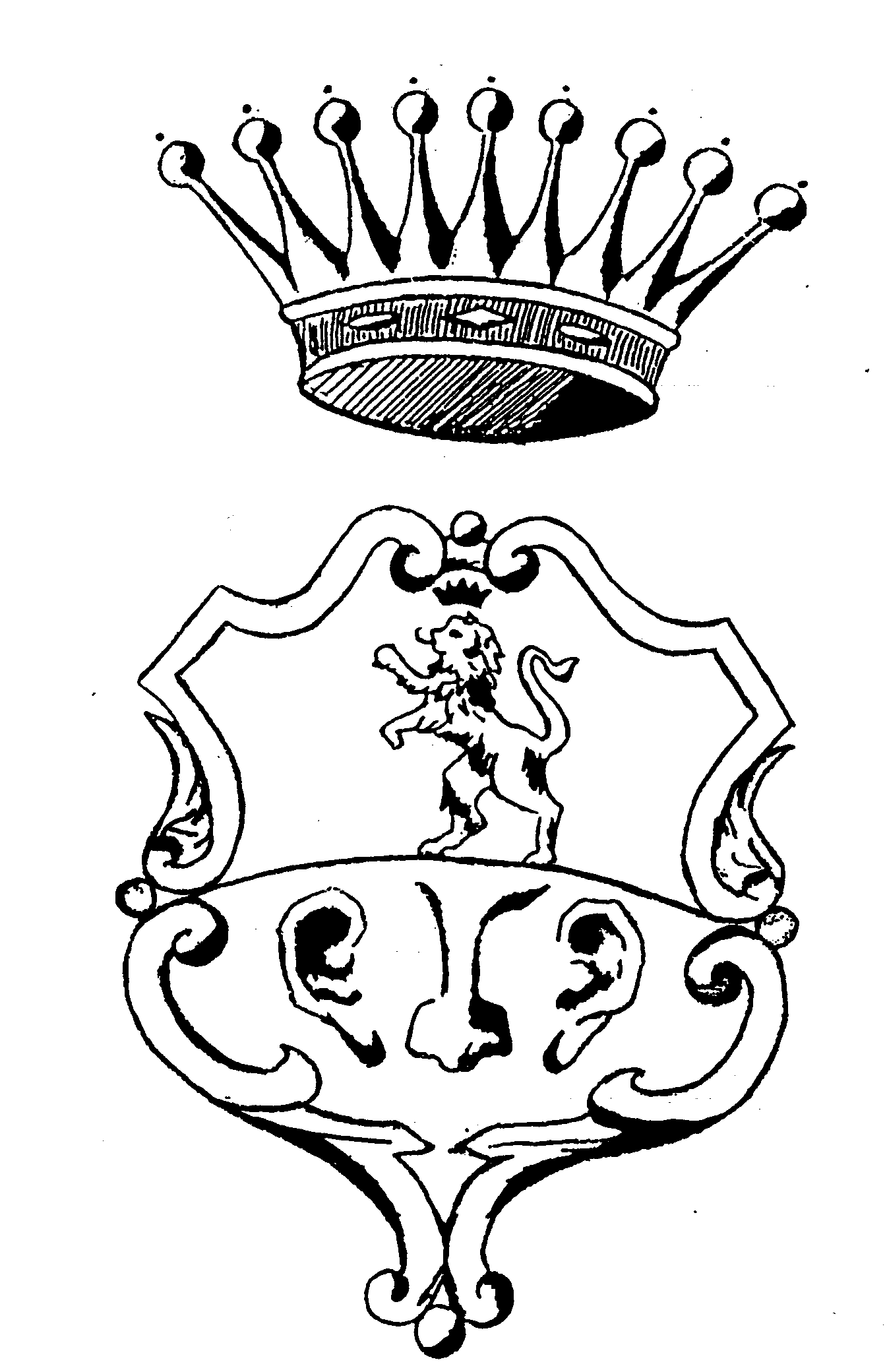 								               	Comune di Naso			Progetto  02 MANUTENZIONE SPAZI ED EDIFICI PUBBLICI COMUNALI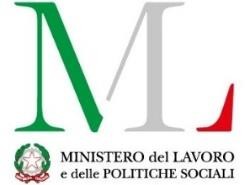 						                                                                              Comune di Naso			Progetto 02. MI PRENDO CURA	                                                            Comune di NasoProgetto 02. SUPPORTO ALLA BIBLIOTECA, TEATRO, CINEMA  E ALL’ORGANIZZAZIONE DI EVENTISCHEDA PROGETTO PUC - REDDITO DI CITTADINANZASCHEDA PROGETTO PUC - REDDITO DI CITTADINANZATITOLO02.MANUTENZIONE SPAZI ED EDIFICI PUBBLICI COMUNALISOGGETTO PROMOTORECOMUNE DI NASOAMBITOAMBIENTELuogo di svolgimentoSPAZI ED EDIFICI PUBBLICI COMUNALIDurata del progettoDurata anni due.RESPONSABILE E SUPERVISORE DEL PROGETTORESPONSABILE E SUPERVISORE DEL PROGETTONOME E COGNOMEIng. Ivan Joseph Duca RUOLOResponsabile del ProgettoTELEFONO09411946000MAIL/PEC  comunenaso@pec.itDESCRIZIONE ATTIVITÀDESCRIZIONE ATTIVITÀI beneficiari saranno impegnati nelle seguenti attività:Manutenzione e cura delle aree verdi comunali (verde urbano). Manutenzione e cura del  Cimitero.  Manutenzione riparazione, verniciatura, restauro e mantenimento arredo urbano ecc.. Piccole manutenzioni negli edifici di  proprietà comunale, inclusi gli edifici scolastici. Ripristino intonaci, tinteggiatura ecc. Diserbamento stradale urbano (centro urbano, contrade, piazze, ingressi al paese). I beneficiari saranno impegnati nelle seguenti attività:Manutenzione e cura delle aree verdi comunali (verde urbano). Manutenzione e cura del  Cimitero.  Manutenzione riparazione, verniciatura, restauro e mantenimento arredo urbano ecc.. Piccole manutenzioni negli edifici di  proprietà comunale, inclusi gli edifici scolastici. Ripristino intonaci, tinteggiatura ecc. Diserbamento stradale urbano (centro urbano, contrade, piazze, ingressi al paese). FINALITÀ E OBIETTIVIFINALITÀ E OBIETTIVIIl presente progetto, attraverso la vicinanza e l’impegno prestato dal beneficiario consente, lo sviluppodelle competenze e dell’acquisizione di nuove conoscenze mediante esperienze formative sul campo epunta a migliorare il decoro urbano attraverso attività che rendano più accoglienti, ospitali e decorosi glispazi urbani, gli immobili pubblici, gli spazi comuni, le aree a verde pubblico.Il supporto ai servizi già presenti andrà a produrre un valore aggiunto per tutta la comunità aumentandola qualità dei servizi stessi e la sensibilizzazione dei cittadini nel rispetto dell’ambiente.Il presente progetto, attraverso la vicinanza e l’impegno prestato dal beneficiario consente, lo sviluppodelle competenze e dell’acquisizione di nuove conoscenze mediante esperienze formative sul campo epunta a migliorare il decoro urbano attraverso attività che rendano più accoglienti, ospitali e decorosi glispazi urbani, gli immobili pubblici, gli spazi comuni, le aree a verde pubblico.Il supporto ai servizi già presenti andrà a produrre un valore aggiunto per tutta la comunità aumentandola qualità dei servizi stessi e la sensibilizzazione dei cittadini nel rispetto dell’ambiente.NUMERO ABILITÀ E COMPETENZE DELLE PERSONE COINVOLTENUMERO ABILITÀ E COMPETENZE DELLE PERSONE COINVOLTELo svolgimento di questo progetto non richiede il possesso di titoli specifici, ma si tenterà di valorizzarele abilità e le competenze di coloro i quali hanno esperienza nelle piccole manutenzioni e nella cura delverde. I beneficiari verranno selezionati e collocati nelle diverse aree in base alle predisposizioni ecompetenze personali emerse in fase di valutazione preliminare con l’assistente Sociale. Sarannosostituiti al termine del loro beneficio con altri cittadini.Lo svolgimento di questo progetto non richiede il possesso di titoli specifici, ma si tenterà di valorizzarele abilità e le competenze di coloro i quali hanno esperienza nelle piccole manutenzioni e nella cura delverde. I beneficiari verranno selezionati e collocati nelle diverse aree in base alle predisposizioni ecompetenze personali emerse in fase di valutazione preliminare con l’assistente Sociale. Sarannosostituiti al termine del loro beneficio con altri cittadini.MATERIALI E STRUMENTI DI USO PERSONALE E COLLETTIVOMATERIALI E STRUMENTI DI USO PERSONALE E COLLETTIVOFornitura di dotazioni anti-infortunistiche e presidi assegnati in base alle normative sulla sicurezza e DPI.Fornitura di materiali e strumenti necessari per l’attuazione del progetto.Fornitura di dotazioni anti-infortunistiche e presidi assegnati in base alle normative sulla sicurezza e DPI.Fornitura di materiali e strumenti necessari per l’attuazione del progetto.TEMPISTICHE E MODALITÀ DI SVOLGIMENTOTEMPISTICHE E MODALITÀ DI SVOLGIMENTOI percorsi da attivare prevedono un impegno non inferiore a n.8 ore fino ad un massimo di n.16 oresettimanali da svilupparsi sia su uno o più giorni a settimana sia su uno o più periodi del mese; leeventuali ore settimanali perse devono essere recuperate nel mese di riferimento o in alternativa nelmese successivo, fatte salve le assenze opportunamente giustificate e documentate.L’orario di svolgimento del percorso sarà modulato in base alle esigenze delle attività da realizzare;fermo restando che l’orario giornaliero previsto non potrà in alcun modo superare le n.8 ore.I percorsi da attivare prevedono un impegno non inferiore a n.8 ore fino ad un massimo di n.16 oresettimanali da svilupparsi sia su uno o più giorni a settimana sia su uno o più periodi del mese; leeventuali ore settimanali perse devono essere recuperate nel mese di riferimento o in alternativa nelmese successivo, fatte salve le assenze opportunamente giustificate e documentate.L’orario di svolgimento del percorso sarà modulato in base alle esigenze delle attività da realizzare;fermo restando che l’orario giornaliero previsto non potrà in alcun modo superare le n.8 ore.                      		SCHEDA PROGETTO PUC – REDDITO DI CITTADINANZA                      		SCHEDA PROGETTO PUC – REDDITO DI CITTADINANZATITOLO02. MI PRENDO CURASOGGETTO PROMOTORECOMUNE DI  NASOAMBITOSOCIALEDurata del progettoDurata di anni due.RESPONSABILE E SUPERVISORE DEL PROGETTORESPONSABILE E SUPERVISORE DEL PROGETTONOME E COGNOMEIvana Santoro SERVIZI SOCIALIRUOLOResponsabile del ProgettoTELEFONO09411946000MAIL/PECcomunenaso@pec.itDESCRIZIONE ATTIVITÀDESCRIZIONE ATTIVITÀI beneficiari saranno impegnati nelle seguenti attività:Supporto domiciliare agli anziani e/o con disabilità con il trasporto o l’accompagnamento a servizi sanitari (prelievi, visite mediche); recapito della spesa e consegna dei medicinali, pagamento bollette delle utenze. Pulizia della casa e della biancheria. Potenziamento dei servizi a favore dei disabili.I beneficiari saranno impegnati nelle seguenti attività:Supporto domiciliare agli anziani e/o con disabilità con il trasporto o l’accompagnamento a servizi sanitari (prelievi, visite mediche); recapito della spesa e consegna dei medicinali, pagamento bollette delle utenze. Pulizia della casa e della biancheria. Potenziamento dei servizi a favore dei disabili.FINALITÀ E OBIETTIVIFINALITÀ E OBIETTIVIIl presente progetto, attraverso la vicinanza e l’impegno prestato dal beneficiario, punta a fornire attività ausiliarie a potenziamento dei servizi sociali a favore degli anziani di Naso. L’obiettivo è quello di accrescere le competenze dei beneficiari nel campo dei servizi alle persone che presentano delle fragilità (fisiche, psichiche), sviluppando e consolidando nel contempo il senso di solidarietà nei confronti delle persone più deboli e fragili della nostra comunità.Il presente progetto, attraverso la vicinanza e l’impegno prestato dal beneficiario, punta a fornire attività ausiliarie a potenziamento dei servizi sociali a favore degli anziani di Naso. L’obiettivo è quello di accrescere le competenze dei beneficiari nel campo dei servizi alle persone che presentano delle fragilità (fisiche, psichiche), sviluppando e consolidando nel contempo il senso di solidarietà nei confronti delle persone più deboli e fragili della nostra comunità.NUMERO – ABILITÀ E COMPENTENZE TIPOLOGIA BENEFICIARI DA COINVOLGERENUMERO – ABILITÀ E COMPENTENZE TIPOLOGIA BENEFICIARI DA COINVOLGEREI beneficiari verranno selezionati e collocati in base alle predisposizioni e competenze personali emerse in fase di valutazione preliminare con l’Assistente Sociale. Saranno sostituiti al termine del loro beneficio con altri cittadini.I beneficiari verranno selezionati e collocati in base alle predisposizioni e competenze personali emerse in fase di valutazione preliminare con l’Assistente Sociale. Saranno sostituiti al termine del loro beneficio con altri cittadini.MATERIALI E STRUMENTI DI USO PERSONALE E COLLETTIVOMATERIALI E STRUMENTI DI USO PERSONALE E COLLETTIVOMateriali di tipo personale: dispositivi sicurezza personale. Materiali di uso collettivo: Materiali forniti dal Comune.Materiali di tipo personale: dispositivi sicurezza personale. Materiali di uso collettivo: Materiali forniti dal Comune.TEMPISTICHE E MODALITÀ DI SVOLGIMENTOTEMPISTICHE E MODALITÀ DI SVOLGIMENTOI percorsi da attivare prevedono un impegno non inferiore a n.8 ore fino ad un massimo di n.16 ore settimanali da svilupparsi sia su uno o più giorni a settimana sia su uno o più periodi del mese; le eventuali ore settimanali perse devono essere recuperate nel mese di riferimento o in alternativa nel mese successivo, fatte salve le assenze opportunamente giustificate e documentate.L’orario di svolgimento del percorso sarà modulato in base alle esigenze delle attività da realizzare; fermorestando che l’orario giornaliero previsto non potrà in alcun modo superare le n.8 ore.I percorsi da attivare prevedono un impegno non inferiore a n.8 ore fino ad un massimo di n.16 ore settimanali da svilupparsi sia su uno o più giorni a settimana sia su uno o più periodi del mese; le eventuali ore settimanali perse devono essere recuperate nel mese di riferimento o in alternativa nel mese successivo, fatte salve le assenze opportunamente giustificate e documentate.L’orario di svolgimento del percorso sarà modulato in base alle esigenze delle attività da realizzare; fermorestando che l’orario giornaliero previsto non potrà in alcun modo superare le n.8 ore.SCHEDA PROGETTO PUC – REDDITO DI CITTADINANZASCHEDA PROGETTO PUC – REDDITO DI CITTADINANZATITOLO02. SUPPORTO ALLA BIBLIOTECA, TEATRO, CINEMA  E ALL’ORGANIZZAZIONE DI EVENTISOGGETTO PROMOTORECOMUNE DI NASOAMBITI CULTURALE ED ARTISTICODurata del progettoDurata di anni due.RESPONSABILE E SUPERVISORE DEL PROGETTORESPONSABILE E SUPERVISORE DEL PROGETTONOME E COGNOME   ANTONIO CAMPANA       UFFICIO TURISTICORUOLOResponsabile del ProgettoTELEFONO09411946000MAIL/PECcomunenaso@pec.itDESCRIZIONE ATTIVITÀ FINALITÀ E OBIETTIVIDESCRIZIONE ATTIVITÀ FINALITÀ E OBIETTIVISupporto  alla  biblioteca ,    Museo ,  Teatro,  Cinema ,  con un potenziamento  dell’orario  di  apertura.  Accoglienza e promozione turistica. Assistenza informativa agli utenti. Supporto all’organizzazione di momenti di aggregazione ed animazione. Supporto alla ufficio turistico  organizzativa degli eventi. Predisposizione materiale informativo. Pulizia immobili Comunali.Supporto  alla  biblioteca ,    Museo ,  Teatro,  Cinema ,  con un potenziamento  dell’orario  di  apertura.  Accoglienza e promozione turistica. Assistenza informativa agli utenti. Supporto all’organizzazione di momenti di aggregazione ed animazione. Supporto alla ufficio turistico  organizzativa degli eventi. Predisposizione materiale informativo. Pulizia immobili Comunali.DESCRIZIONE ATTIVITÀ FINALITÀ E OBIETTIVIDESCRIZIONE ATTIVITÀ FINALITÀ E OBIETTIVIIl presente progetto, attraverso la vicinanza e l’impegno prestato dal beneficiario, punta a valorizzare la qualità e lo spessore degli eventi e dei luoghi, creando e sviluppando nel cittadino un senso di appartenenza alla comunità locale e da qui un impegno attivo nel territorio. Lo sviluppo e la diffusione delle attività si collocano al centro degli obiettivi di crescita sociale ed economica del paese. La cooperazione tra i cittadini rappresenta un fattore importantissimo per agevolare l’empowerment sociale.Il presente progetto, attraverso la vicinanza e l’impegno prestato dal beneficiario, punta a valorizzare la qualità e lo spessore degli eventi e dei luoghi, creando e sviluppando nel cittadino un senso di appartenenza alla comunità locale e da qui un impegno attivo nel territorio. Lo sviluppo e la diffusione delle attività si collocano al centro degli obiettivi di crescita sociale ed economica del paese. La cooperazione tra i cittadini rappresenta un fattore importantissimo per agevolare l’empowerment sociale.NUMERO-ABILITÀ E COMPETENZE DEI BENEFICIARI DA COINVOLGERENUMERO-ABILITÀ E COMPETENZE DEI BENEFICIARI DA COINVOLGERELo svolgimento di questo progetto non richiede il possesso di titoli specifici. I beneficiari verranno selezionati e collocati in base alle predisposizioni e competenze personali emerse in fase di valutazione preliminare con l’Assistente Sociale. Saranno sostituiti al termine del loro beneficio con altri cittadini.Lo svolgimento di questo progetto non richiede il possesso di titoli specifici. I beneficiari verranno selezionati e collocati in base alle predisposizioni e competenze personali emerse in fase di valutazione preliminare con l’Assistente Sociale. Saranno sostituiti al termine del loro beneficio con altri cittadini.MATERIALI E STRUMENTI DI USO PERSONALE E COLLETTIVOMATERIALI E STRUMENTI DI USO PERSONALE E COLLETTIVOMateriali di tipo personale: camici, pettorine, cappellini, dispositivi sicurezza personale. Materiali di uso collettivo: Strumentazione propria degli Uffici.Materiali di tipo personale: camici, pettorine, cappellini, dispositivi sicurezza personale. Materiali di uso collettivo: Strumentazione propria degli Uffici.TEMPISTICHE E MODALITÀ DI SVOLGIMENTOTEMPISTICHE E MODALITÀ DI SVOLGIMENTOI percorsi da attivare prevedono un impegno non inferiore a n.8 ore fino ad un massimo di n.16 ore settimanali da svilupparsi sia su uno o più giorni a settimana sia su uno o più periodi del mese; le eventuali ore settimanali perse devono essere recuperate nel mese di riferimento o in alternativa nel mese successivo, fatte salve le assenze opportunamente giustificate e documentate.L’orario  di  svolgimento  del  percorso   sarà modulato  in  base  alle  esigenze  delle  attività  da  realizzare;  fermorestando che l’orario giornaliero previsto non può in alcun modo superare le n.8 ore.I percorsi da attivare prevedono un impegno non inferiore a n.8 ore fino ad un massimo di n.16 ore settimanali da svilupparsi sia su uno o più giorni a settimana sia su uno o più periodi del mese; le eventuali ore settimanali perse devono essere recuperate nel mese di riferimento o in alternativa nel mese successivo, fatte salve le assenze opportunamente giustificate e documentate.L’orario  di  svolgimento  del  percorso   sarà modulato  in  base  alle  esigenze  delle  attività  da  realizzare;  fermorestando che l’orario giornaliero previsto non può in alcun modo superare le n.8 ore.